Pozdravljeni, prvošolci.Na vrata že trka praznični čas. Naj bo tudi pri Pravljičnem krožku vzdušje zimsko-praznično obarvano. Poslušajte pravljico slovenskega avtorja Žiga X Gombača z naslovom ŠČEPEC ČASA.Udobno se namestite in klik na spodnjo povezavo:https://voca.ro/1cUylHNAMCiYMoram reči, da vas že kar pošteno pogrešam, saj se res nismo videli veliko časa. Pogrešam vaše iskrive oči in nasmejane obraze. Čeprav se nismo uspeli nič pogovarjati, verjamem, da ste veseli in razigrani. Prosim vas, da narišete risbico na temo prihajajočih praznikov. Narišite, kako vi preživljate praznike ali pa, kaj bi si želeli med prazniki početi. Starši naj risbo fotografirajo in jo pošljejo na jasmina.kene@guest.arnes.si. Če se boste zares potrudili in bodo nastali lepi izdelki, jih bomo objavili na spletu.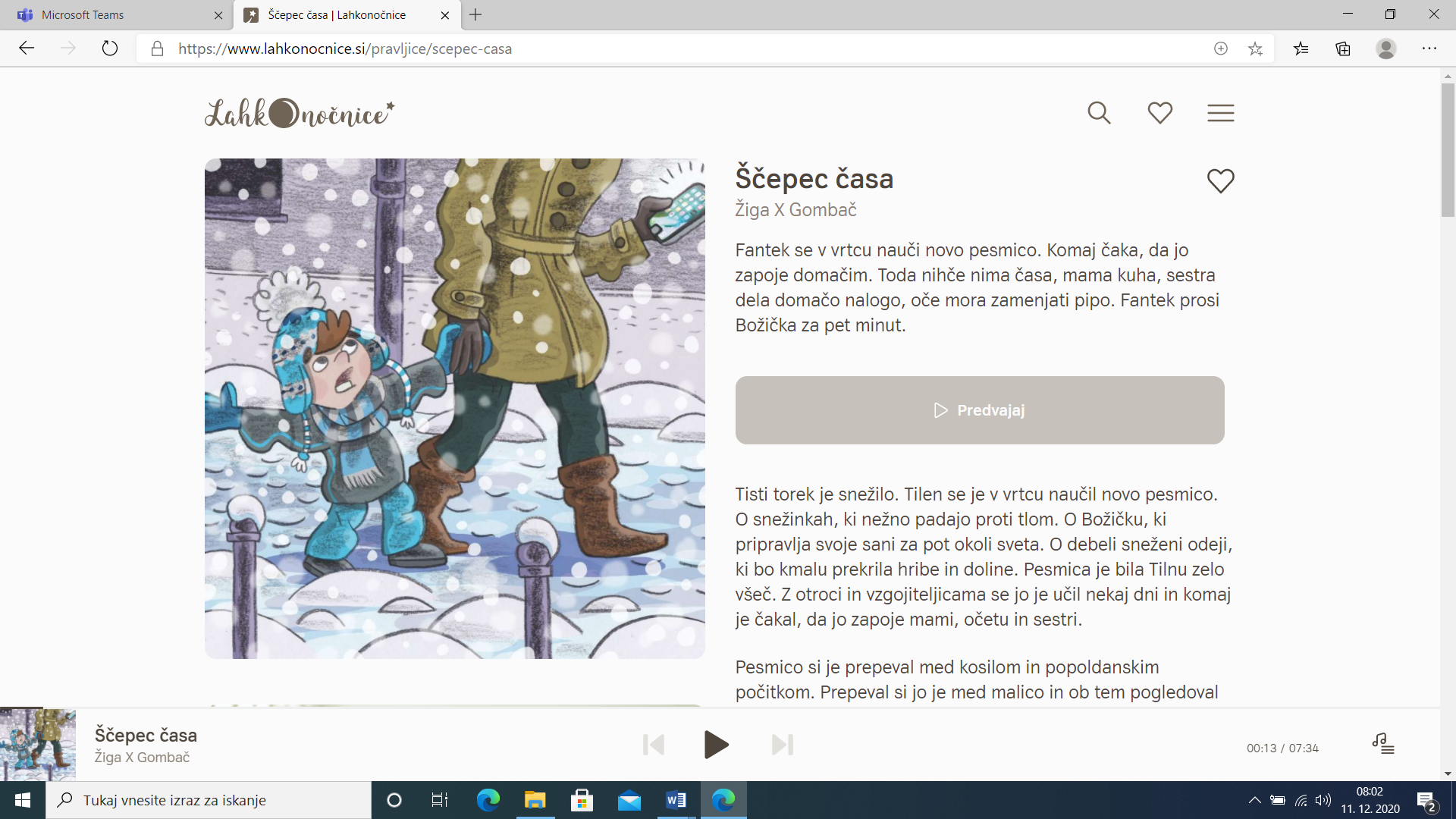 Naj vam bo lepo. Preživite sproščene počitnice in lepo praznujte!V pričakovanju vaših risbic vas pozdravljam,						učiteljica Jasmina K. 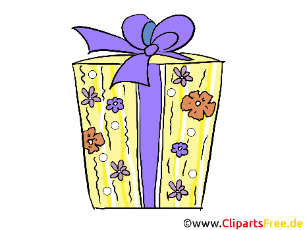 